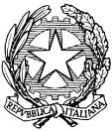 Tribunale di BrindisiSETTORE CIVILEOggetto: Dichiarazione del convenuto R.G._________________Io Sottoscritto Avv ___________________________dichiaro, ai sensi dell’art. 14 T.U. 115/02, così come modificato dalla legge 183/11, assumendomi ogni responsabilità ai sensi della legge, che con l’atto depositato in data ___/___/_____non propongo domanda riconvenzionale,non modifico le domande già propostenon chiamo in causa terzi.OPPUREpropongo domanda riconvenzionale,modifico le domande già propostechiamo in causa terzi svolgo intervento autonomoe inoltre:PARTE ATTRICEDichiaro che da ciò non consegue un aumento del valore della causaDichiaro che in quanto a ciò consegue l’aumento del valore della causa e che il valore della domanda proposta è di € ______________ e che, pertanto, il relativo contributo ammonta ad € ______________ ed integro, quindi, il contributo già versato dell’ulteriore somma di €______________PARTE CONVENUTAVerso il contributo determinato in misura fissa di € ______________Dichiaro che il valore della domanda proposta è di € ______________ e che, pertanto, il relativo contributo ammonta ad € ______________Dichiaro che il valore della domanda proposta è indeterminato e che, pertanto, il relativo contributo ammonta ad € ______________Brindisi, lì __________________Firma dell’Avvocato___________________________________